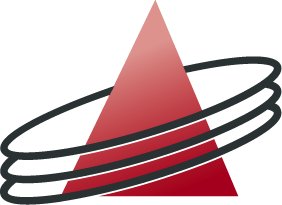 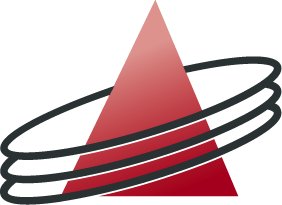 REGISTRE DE l’OCM DES INTERMEDIAIRES D’ASSURANCES DES SOCIETES MUTUALISTESDemande d’inscription d’un intermédiaire personne moraleANNEXE 2 :Questionnaire relatif aux actionnaires et associés de contrôle du candidat intermédiaire personne moraleIdentité de l’intermédiaireIdentité de l’actionnaire ou de l’associé de contrôlePersonnes physiquesVeuillez remplir 1 fiche par actionnaire ou associé de contrôle.A.1. 	Identité de la personne physiqueNomPrénomSexeDate et lieu de naissanceNationalitéNuméro du Registre NationalDomicileRésidence (si différent du domicile)N° de tél./GSMN° de faxAdresse e-mailA.2. 	Activité professionnelle de la personne physiqueEntreprise : …………………………………………………………………………………Fonction : …………………………………………………………………………………..A.3. 	Fraction du capital et quantité de droits de vote détenus :…………………………………………………………………………………….A.4. 	Etes-vous actionnaire de contrôle dans d’autres entreprises, le cas échéant lesquelles (nom et adresse)?………………………………………………………………………………………………………………………………………………………………………………………………………………………………………………………………………………………………………………………………………………………………………………………………………………………………………………………………………………………………A.5. 	Retrait ou refus d’un agrémentVeuillez indiquer si une des entreprises visée au point A.4. fait partie ou a déjà fait à votre connaissance, l’objet d’un refus ou d’un retrait d’agrément et en détailler les raisons.………………………………………………………………………………………………………………………………………………………………………………………………………………………………………………………………………………………………………………………………………………………………………………………………………………………………………………………………………………………………A.6. 	Sanctions pénales / administrativesAvez-vous déjà fait l’objet en Belgique ou à l’étranger de sanctions pénales sou administratives pour vos activités professionnelles. Dans l’affirmative, veuillez donner les précisions nécessaires.………………………………………………………………………………………………………………………………………………………………………………………………………………………………………………………………………………………………………………………………………………………………………………………………………………………………………………………………………………………………Date									SignaturePersonnes moralesVeuillez remplir 1 fiche par actionnaire ou associé de contrôle.B.1. 	Identité de la personne moraleForme juridique et dénomination sociale:………………………………………………………………………………………………………………………………………………………………………………………………………………………………………………Adresse sociale :N° de téléphone : N° de fax :N° d’entreprise :Objet social :B.2. 	Fraction du capital et quantité de droits de vote détenus :…………………………………………………………………………………………………………B.3. 	L’entreprise exerce-t-elle comme actionnaire le contrôle sur d’autres entreprises, le cas échéant lesquelles (nom et adresse) ?…………………………………………………………………………………………………………………………………………………………………………………………………………………………B.4. 	Refus ou retrait d’un agrémentVeuillez indiquer si, à votre connaissance, la personne morale actionnaire de contrôle ou une des sociétés mentionnées au point B.3, fait ou a déjà fait, à votre connaissance, l’objet d’un refus ou d’un retrait d’agrément et en détailler les raisons.………………………………………………………………………………………………………………………………………………………………………………………………………………………………………………………………………………………………………………………………………………………………………………………………………………………………………………………………………………………………B.5. 	Sanctions pénales / administrativesLa personne morale a-t-elle fait l’objet en Belgique ou à l’étranger de sanctions pénales  ou administratives en matière d’activités professionnelles ? Dans l’affirmative, veuillez donner les précisions nécessaires.………………………………………………………………………………………………………………………………………………………………………………………………………………………………………………………………………………………………………………………………………………………………………………………………………………………………………………………………………………………………B.6. 	Représentation au conseil d’administration de l’intermédiaireLa personne morale est-elle représentée au conseil d’administration de l’intermédiaire?Oui – Non.B.6.1. 	Identité du représentant de la personne morale au conseil d’administration de l’intermédiaireNom: ...................................................................................................................................................Prénom(s):...........................................................................................................................................Lieu et date de naissance: ...................................................................................................................Nationalité :.........................................................................................................................................Adresse: ..................................................................................................................................B.6.2. 	Sanctions pénales / administrativesLe représentant a-t-il fait l’objet en Belgique ou à l’étranger de sanctions pénales ou administratives pour ses activités professionnelles ? Dans l’affirmative, veuillez-donner les précisions nécessaires.…………………………………………………………………………………………………………………………………………………………………………………………………………………………………………………………………………………………………………………………………………………………………………………………………………………………………………………………………………………………….Nom et qualité du signataire de ce formulaire............................................................................................................................................................Date 									SignatureIdentité de l’intermédiaireIdentité de l’intermédiaireIdentité de l’intermédiaireIdentité de l’intermédiaireNomNumérod’entrepriseLes données à caractère personnel transmises à l’OCM, avenue de l'Astronomie 1, à 1210 Bruxelles, seront traitées par lui conformément à la loi du 8 décembre 1992 relative à la protection de la vie privée à l'égard des traitements de données à caractère personnel.Ces données seront traitées par l’OCM en vue de contrôler le respect de la loi du 27 mars 1995 relative à l'intermédiation en assurances et en réassurances et à la distribution d'assurances, de la loi du 6 août 1990 relative aux mutualités et aux unions nationales de mutualités, ainsi que de la loi du 26 avril 2010 portant des dispositions diverses en matière de l'organisation de l'assurance maladie complémentaire (I).Certaines données seront reprises dans le registre public tenu par l'OCM, diffusé via son site internet et également accessible via le site web de la CBFA.Les données traitées pourront éventuellement être transmises à des tiers dans les conditions prévues à l’article 59 de la loi du 6 août 1990 relative aux mutualités et aux unions nationales de mutualités.Conformément aux articles 10 et 12 de la loi du 8 décembre 1992 susmentionnée, vous disposez, sous certaines conditions, d'un droit d'accès et de rectification de vos données à caractère personnel.